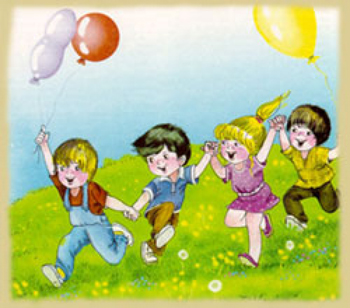 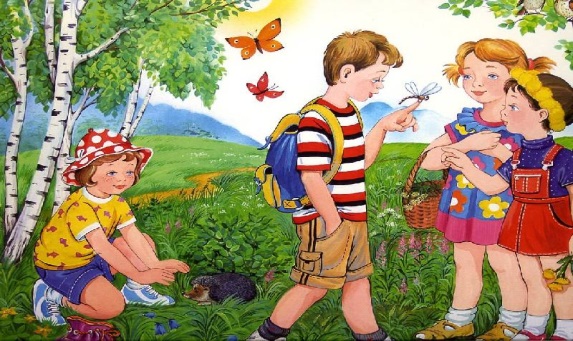 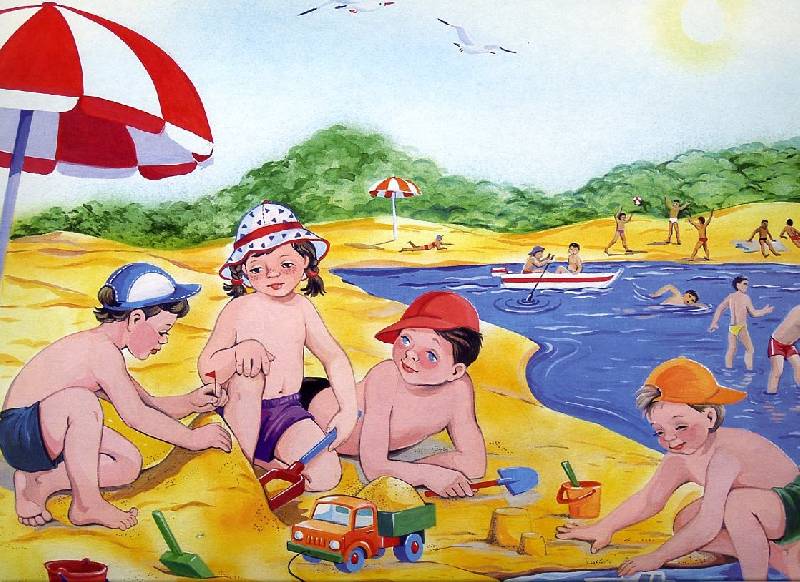 Подробная информация на сайте http://hmrn.ru/raion/socs/recreation/ Направления отдыхаСроки заездовВозраст детейДополнительные условияКонтакты консультантаПалаточный лагерь «Малая олимпийская деревня», п. Кедровый15 июля – 28 июляОт 10 до 17 летдопускаются дети от 8 лет, занимающиеся в детских туристских объединениях и имеющие физическую подготовкуУльянов Денис Владимирович,
8(3467)33-82-72Палаточный лагерь «Патриот+»,
с. Елизарово15 июня – 26 июняОт 10 до 17 летдопускаются дети от 8 лет, занимающиеся в детских туристских объединениях и имеющие физическую подготовкуЕлишева Лидия Михайловна
8(3467) 32-89-44
Борщева Наталья Александровна,
89526829091Палаточный лагерь «Мосум нявремат», с. Кышик1 смена
20 июня – 29 июня.
2 смена
3 июля – 12 июляОт 10 до 17 летдопускаются дети от 8 лет, занимающиеся в детских туристских объединениях и имеющие физическую подготовкуУльянов Денис Владимирович,
8(3467)33-82-72
Евлоева Ольга Сергеевна
8(3467)37-33-09Палаточный лагерь «Летняя школа краеведения», с.Согом19 июня – 28 июняОт 12 до 17 лет-Елишева Лидия Михайловна
8 (3467) 32-89-44
Кириакиди Анастасия Анатольевна
89519817697Лагеря с дневным пребыванием детей1 смена
1 июня – 26 июня
2 смена
1 июля – 24 июляОт 6 до 17 лет-Елишева Лидия Михайловна
8(3467) 32-89-44Отдых на Черноморском побережье Краснодарского края, г. Анапа15 июля  - 4 августаОт 6 до 17 летСтоимость перелета Ханты-Мансийск – Анапа – Ханты-Мансийск  оплачивается родителями самостоятельно
(30800 руб.)Ульянов Денис Владимирович,
8(3467)33-82-72Отдых в республике Крым8 августа – 28 августаОт 6 до 17 летСтоимость перелета Ханты-Мансийск – Симферополь – Ханты-Мансийск оплачивается родителями самостоятельно
(34800 руб.)Ульянов Денис Владимирович,
8(3467)33-82-72Загородный оздоровительный лагерь «Югорская долина»1 смена
18 июля – 7 августа
2 смена
10 августа – 30 августаОт 6 до 17 лет-Ульянов Денис Владимирович,
8(3467)33-82-72Трудовые экологические отрядыВ течение годаОт 14 до 18 лет-Петрова Инна Викторовна,
8(3467)33-84-34Дворовые площадкиАвгуст 2017 годаОт 6 до 17 лет-Короткова Екатерина Борисовна,
8(3467)33-89-66Вечерние площадки на спортивных объектахИюнь-август 2017 годаОт 6 до 17 лет-Комаров-Распутин Вячеслав Михайлович,8(3467)33-91-81Крюкова Айгуль Фанилевна,8 (3467)32-89-44